                De 7-polige stekker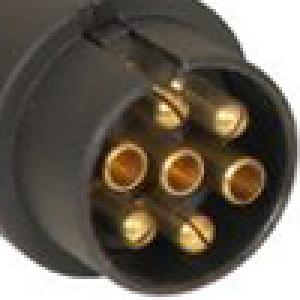        De7-polige stekker is de oudste en bevat alleen de belangrijkste functies.nrcodefunctiekleur1Lrichtingaanwijzer linksgeel254Gpermanente stroomdraad 
of mist achterlichtblauw331massawit4Rrichtingaanwijzer rechtsgroen558Rverlichting rechts + nummerplaatbruin654remlichtenrood758Lverlichting linkszwartnrcodefunctie1Lrichting links254Gmistlamp331massa (voor contact 1 t/m 8)4Rrichting rechts558Rverlichting rechts654remlichten758Lverlichting linksDe Jaeger is ook een 13-polige stekker en is niet uitwisselbaar met de andere stekkers.nrfunctie1richting links2mistlamp3massa (voor contact 1 t/m 8)4richting rechts5verlichting rechts6remlichten7verlichting links8achteruitrijlampen9permanente stroomdraad (tbv binnenverlichting of accu)10plus geschakeld via contactslot (tbv koelkast)11massa voor 1012vrij13massa voor 9